NGF JUNIOR SCHOOL MALVIYA NAGAR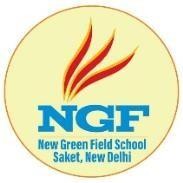                                       Session 2022-23NOTICEDate: 05.11.2022Dear Parents / Guardians,As per the DDE circular , the school will remain closed for classes Nursery to V  till 8th November due to ongoing rise in pollution level.The test /Assessment of classes I to V scheduled for 7th November 2022 will be held on 19th December 2022 . No change in the schedule for classes VI to VIII.  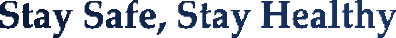 Regards, PRINCIPAL